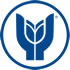 T.C.YAŞAR ÜNİVERSİTESİ ENGELLİ ÖĞRENCİ BİRİMİUYARLAMA DEĞERLENDİRME VE ÖNERİ FORMU                                                                                                           ……/ ….. /20…YAŞAR ÜNİVERSİTESİ REKTÖRLÜĞÜ’NE,          Kimlik bilgileri, kayıtlı olduğu program ve ekte sunduğu güncel sağlık raporu dikkate alınarak, ilgili öğrenciye, aşağıdaki gerekçeler doğrultusunda, makul uyarlama belgesi verilmesinin değerlendirilmesi hususunu arz ederim.Uyarlamaya Esas GerekçelerTıbbi Tespit:Psikolojik Tespit:Uyarlama Önerileri:                                                                                Psikolojik Danışma ve Rehberlik Birimi                                                                      Uzman Psikolog Zeynep Melis KÖSEOĞLU SUVEREN